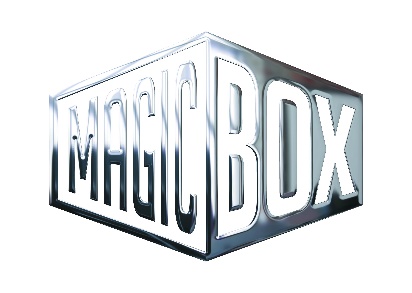 NOVINKY NA DVD A BD LISTOPAD 2021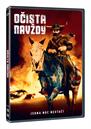 Očista navždy DVD
The Forever Purge
MOC: 299,- Kč 
Datum vydání: 03.11.2021
linky: web makety:  2D  3D 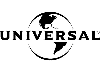 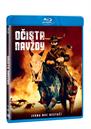 Očista navždy BD
The Forever Purge
MOC: 499,- Kč 
Datum vydání: 03.11.2021
linky: web makety:  2D  3D 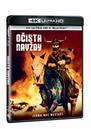 Očista navždy 2BD (UHD+BD)
The Forever Purge
MOC: 899,- Kč 
Datum vydání: 03.11.2021
linky: web makety:  2D  3D 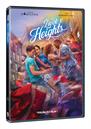 Život v Heights DVD
In the Heights
MOC: 299,- Kč 
Datum vydání: 03.11.2021
linky: web makety:  2D  3D 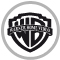 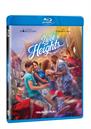 Život v Heights BD
In the Heights
MOC: 499,- Kč 
Datum vydání: 03.11.2021
linky: web makety:  2D  3D 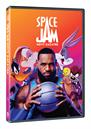 Space Jam: Nový začátek DVD
Space Jam: A New Legacy
MOC: 299,- Kč 
Datum vydání: 03.11.2021
linky: web makety:  2D  3D 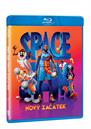 Space Jam: Nový začátek BD
Space Jam: A New Legacy
MOC: 499,- Kč 
Datum vydání: 03.11.2021
linky: web makety:  2D  3D 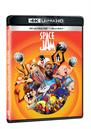 Space Jam: Nový začátek 2BD (UHD+BD)
Space Jam: A New Legacy
MOC: 899,- Kč 
Datum vydání: 03.11.2021
linky: web makety:  2D  3D 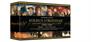 Kolekce Středozemě (prodloužené a kinové verze) limitovaná sběratelská edice 31BD (UHD+BD+BD bonus)
Middle-Earth 6 Film Ultimate Collector´s Edition
MOC: 5.999,- Kč 
Datum vydání: 03.11.2021
linky: web makety:  2D  3D 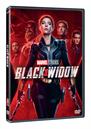 Black Widow DVD
Black Widow
MOC: 299,- Kč 
Datum vydání: 10.11.2021
linky: web makety:  2D  3D 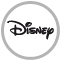 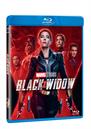 Black Widow BD
Black Widow
MOC: 499,- Kč 
Datum vydání: 10.11.2021
linky: web makety:  2D  3D 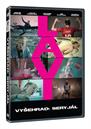 Vyšehrad: Seryjál DVD
Vyšehrad: Seryjál
MOC: 199,- Kč 
Datum vydání: 10.11.2021
linky: web makety:  2D  3D 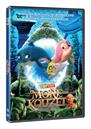 Moře kouzel DVD
Magic Arch
MOC:199,- Kč 
Datum vydání: 10.11.2021
linky: web makety:  2D  3D 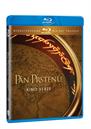 Pán prstenů filmová trilogie: Remasterované kinové verze 3BD
The Lord of the Rings: The Motion Picture Trilogy Theatrical (Remastered)
MOC: 799,- Kč 
Datum vydání: 10.11.2021
linky: web makety:  2D  3D 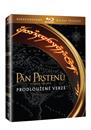 Pán prstenů filmová trilogie: Remasterované prodloužené verze 6BD
The Lord of the Rings: The Motion Picture Trilogy Extended (Remastered)
MOC: 1. 199,- Kč 
Datum vydání: 10.11.2021
linky: web makety:  2D  3D 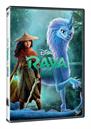 Raya a drak DVD
Raya and the Last Dragon
MOC: 299,- Kč 
Datum vydání: 17.11.2021
linky: web makety:  2D  3D 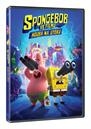 SpongeBob ve filmu: Houba na útěku DVD
The SpongeBob Movie: Sponge on the Run
MOC: 199,- Kč 
Datum vydání: 17.11.2021
linky: web makety:  2D  3D 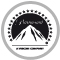 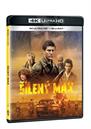 Šílený Max 2BD (UHD+BD)
Mad Max
MOC: 899,- Kč 
Datum vydání: 17.11.2021
linky: web makety:  2D  3D 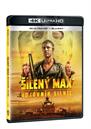 Šílený Max 2: Bojovník silnic 2BD (UHD+BD)
Mad Max 2: Road Warrior
MOC: 899,- Kč
Datum vydání: 17.11.2021
linky: web makety:  2D  3D 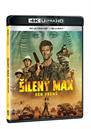 Šílený Max 3: Dóm hromů 2BD (UHD+BD)
Mad Max 3: Beyond the Thunderdome
MOC: 899,- Kč
Datum vydání: 17.11.2021
linky: web makety:  2D  3D 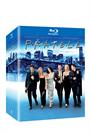 Přátelé 1-10. série 20BD
Friends Season 1-10
MOC: 2. 999,- Kč 
Datum vydání: 17.11.2021
linky: web makety:  2D  3D 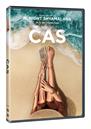 Čas DVD
Old
MOC: 299,- Kč 
Datum vydání: 24.11.2021
linky: web makety:  2D  3D 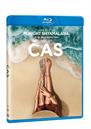 Čas BD
Old
MOC: 499,- Kč 
Datum vydání: 24.11.2021
linky: web makety:  2D  3D 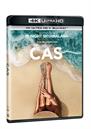 Čas 2BD (UHD+BD)
Old
MOC: 899,- Kč 
Datum vydání: 24.11.2021
linky: web makety:  2D  3D 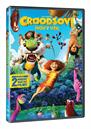 Croodsovi: Nový věk DVD
The Croods: A New Age
MOC: 299,- Kč 
Datum vydání: 24.11.2021
linky: web makety:  2D  3D 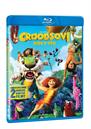 Croodsovi: Nový věk BD
The Croods: A New Age
MOC: 499,- Kč 
Datum vydání: 24.11.2021
linky: web makety:  2D  3D 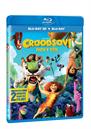 Croodsovi: Nový věk 2BD (3D+2D)
The Croods: A New Age
MOC: 599,- Kč 
Datum vydání: 24.11.2021
linky: web makety:  2D  3D 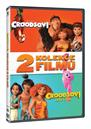 Croodsovi kolekce 1.+2. 2DVD
The Croods/The Croods: A New Age 2-movie collection
MOC: 399,- Kč 
Datum vydání: 24.11.2021
linky: web makety:  2D  3D 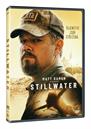 Stillwater DVD
Stillwater
MOC: 299,- Kč 
Datum vydání: 24.11.2021
linky: web makety:  2D  3D 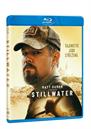 Stillwater BD
Stillwater
MOC: 499,- Kč 
Datum vydání: 24.11.2021
linky: web makety:  2D  3D 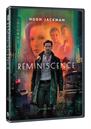 Reminiscence DVD
Reminiscence
MOC: 299,- Kč 
Datum vydání: 24.11.2021
linky: web makety:  2D  3D 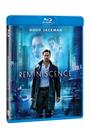 Reminiscence BD
Reminiscence
MOC: 499,- Kč 
Datum vydání: 24.11.2021
linky: web makety:  2D  3D 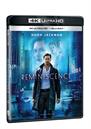 Reminiscence 2BD (UHD+BD)
Reminiscence
MOC: 899,- Kč 
Datum vydání: 24.11.2021
linky: web makety:  2D  3D 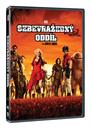 Sebevražedný oddíl DVD (2021)
The Suicide Squad
MOC: 299,- Kč 
Datum vydání: 24.11.2021
linky: web makety:  2D  3D 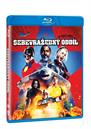 Sebevražedný oddíl BD (2021)
The Suicide Squad
MOC: 499,- Kč 
Datum vydání: 24.11.2021
linky: web makety:  2D  3D 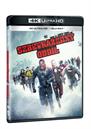 Sebevražedný oddíl 2BD (UHD+BD) (2021)
The Suicide Squad
MOC: 899,- Kč 
Datum vydání: 24.11.2021
linky: web makety:  2D  3D 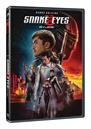 G. I. Joe: Snake Eyes DVD
Snake Eyes: G.I. Joe Origins
MOC: 299,- Kč 
Datum vydání: 24.11.2021
linky: web makety:  2D  3D 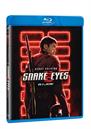 G. I. Joe: Snake Eyes BD
Snake Eyes: G.I. Joe Origins
MOC: 499,- Kč 
Datum vydání: 24.11.2021
linky: web makety:  2D  3D 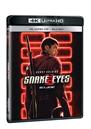 G. I. Joe: Snake Eyes 2BD (UHD+BD)
Snake Eyes: G.I. Joe Origins
MOC: 899,- Kč
Datum vydání: 24.11.2021
linky: web makety:  2D  3D 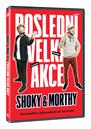 Shoky & Morthy: Poslední velká akce DVD
Shoky & Morthy: Poslední velká akce
MOC: 199,- Kč 
Datum vydání: 24.11.2021
linky: web makety:  2D  3D 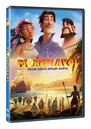 Mořeplavci: První cesta kolem světa DVD
Elcano y Magallanes. La primera vuelta al mundo
MOC: 199,- Kč
Datum vydání: 24.11.2021
linky: web makety:  2D  3D 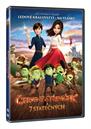 Červený střevíček a 7 statečných DVD
Red Shoes and the Seven Dwarfs
MOC: 199,- Kč
Datum vydání: 24.11.2021
linky: web makety:  2D  3D 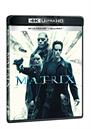 Matrix 2BD (UHD+BD)
The Matrix
MOC: 899,- Kč
Datum vydání: 24.11.2021
linky: web makety:  2D  3D 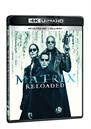 Matrix Reloaded 2BD (UHD+BD)
The Matrix Reloaded
MOC: 899,- Kč
Datum vydání: 24.11.2021
linky: web makety:  2D  3D 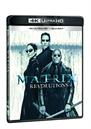 Matrix Revolutions 2BD (UHD+BD)
The Matrix Revolutions
MOC: 899,- Kč
Datum vydání: 24.11.2021
linky: web makety:  2D  3D 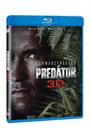 Predátor BD (3D+2D) (1987)
Predator
MOC: 199,- Kč
Datum vydání: 03.11.2021
linky: web makety:  2D  3D 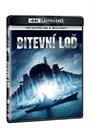 Bitevní loď (UHD+BD)
Battleship
MOC: 899,- Kč 
Datum vydání: 03.11.2021
linky: web makety:  2D  3D 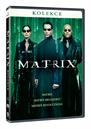 Matrix kolekce 3DVD
Matrix kolekce 3DVD
MOC: 299,- Kč 
Datum vydání: 03.11.2021
linky: web makety:  2D  3D 